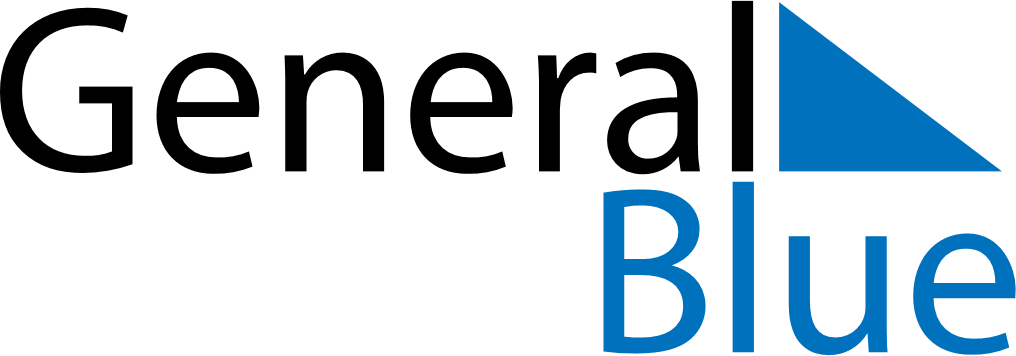 January 2024January 2024January 2024January 2024January 2024January 2024Irkutsk, RussiaIrkutsk, RussiaIrkutsk, RussiaIrkutsk, RussiaIrkutsk, RussiaIrkutsk, RussiaSunday Monday Tuesday Wednesday Thursday Friday Saturday 1 2 3 4 5 6 Sunrise: 9:12 AM Sunset: 4:59 PM Daylight: 7 hours and 46 minutes. Sunrise: 9:12 AM Sunset: 5:00 PM Daylight: 7 hours and 47 minutes. Sunrise: 9:12 AM Sunset: 5:01 PM Daylight: 7 hours and 49 minutes. Sunrise: 9:12 AM Sunset: 5:02 PM Daylight: 7 hours and 50 minutes. Sunrise: 9:11 AM Sunset: 5:03 PM Daylight: 7 hours and 51 minutes. Sunrise: 9:11 AM Sunset: 5:04 PM Daylight: 7 hours and 53 minutes. 7 8 9 10 11 12 13 Sunrise: 9:11 AM Sunset: 5:06 PM Daylight: 7 hours and 55 minutes. Sunrise: 9:10 AM Sunset: 5:07 PM Daylight: 7 hours and 56 minutes. Sunrise: 9:10 AM Sunset: 5:08 PM Daylight: 7 hours and 58 minutes. Sunrise: 9:09 AM Sunset: 5:10 PM Daylight: 8 hours and 0 minutes. Sunrise: 9:08 AM Sunset: 5:11 PM Daylight: 8 hours and 2 minutes. Sunrise: 9:08 AM Sunset: 5:13 PM Daylight: 8 hours and 4 minutes. Sunrise: 9:07 AM Sunset: 5:14 PM Daylight: 8 hours and 7 minutes. 14 15 16 17 18 19 20 Sunrise: 9:06 AM Sunset: 5:16 PM Daylight: 8 hours and 9 minutes. Sunrise: 9:06 AM Sunset: 5:17 PM Daylight: 8 hours and 11 minutes. Sunrise: 9:05 AM Sunset: 5:19 PM Daylight: 8 hours and 14 minutes. Sunrise: 9:04 AM Sunset: 5:20 PM Daylight: 8 hours and 16 minutes. Sunrise: 9:03 AM Sunset: 5:22 PM Daylight: 8 hours and 19 minutes. Sunrise: 9:02 AM Sunset: 5:24 PM Daylight: 8 hours and 21 minutes. Sunrise: 9:01 AM Sunset: 5:25 PM Daylight: 8 hours and 24 minutes. 21 22 23 24 25 26 27 Sunrise: 9:00 AM Sunset: 5:27 PM Daylight: 8 hours and 27 minutes. Sunrise: 8:58 AM Sunset: 5:29 PM Daylight: 8 hours and 30 minutes. Sunrise: 8:57 AM Sunset: 5:31 PM Daylight: 8 hours and 33 minutes. Sunrise: 8:56 AM Sunset: 5:32 PM Daylight: 8 hours and 36 minutes. Sunrise: 8:55 AM Sunset: 5:34 PM Daylight: 8 hours and 39 minutes. Sunrise: 8:53 AM Sunset: 5:36 PM Daylight: 8 hours and 42 minutes. Sunrise: 8:52 AM Sunset: 5:38 PM Daylight: 8 hours and 45 minutes. 28 29 30 31 Sunrise: 8:51 AM Sunset: 5:40 PM Daylight: 8 hours and 48 minutes. Sunrise: 8:49 AM Sunset: 5:41 PM Daylight: 8 hours and 52 minutes. Sunrise: 8:48 AM Sunset: 5:43 PM Daylight: 8 hours and 55 minutes. Sunrise: 8:46 AM Sunset: 5:45 PM Daylight: 8 hours and 58 minutes. 